BBT ELEVATED ROAD PRIVATE LIMITED(A Company under Corporate Insolvency Resolution Process initiated vide the order dated 19/12/2023 of the Hon’ble NCLT, Kolkata Bench)DETAILEDDOCUMENT INVITATION FOREXPRESSION OF INTERESTIssued by -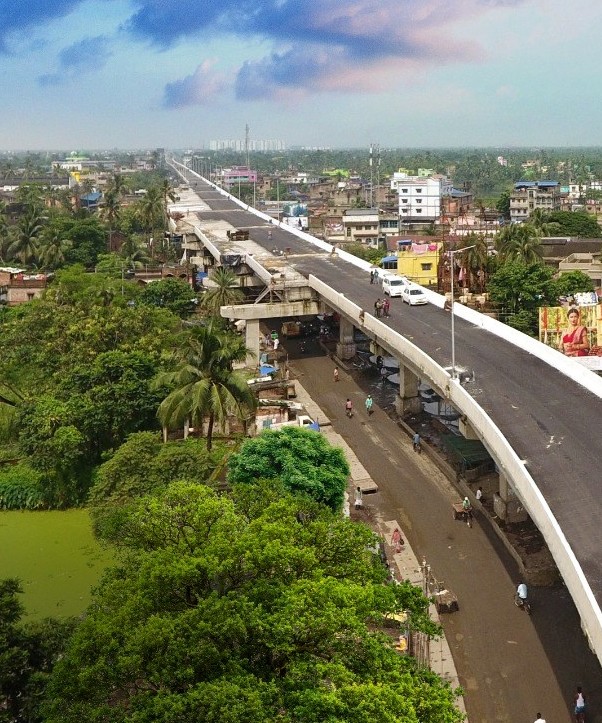 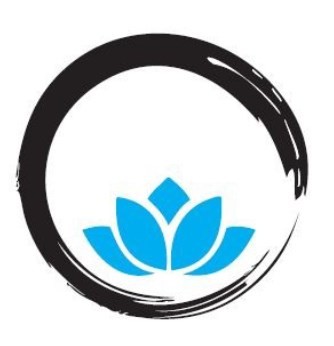 Shri Sachin Gopal JatharResolution Professional—BBT Elevated Road Private LimitedIBBI Reg. no.: IBBI/IPA-002/IP-N00640/2018-2019/11968 AFA - AA2/11968/02/191024/202936 | Valid till - 19/10/2024Email id : sgjathar.ip@gmail.com bbtelevatedroad@gmail.com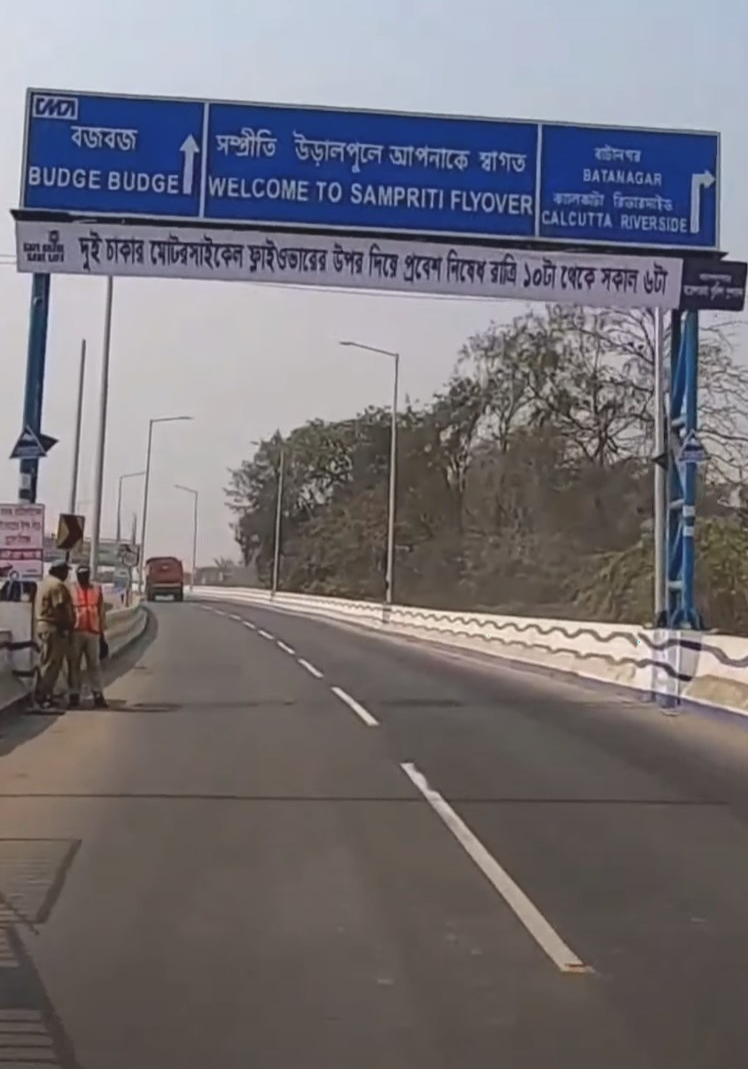 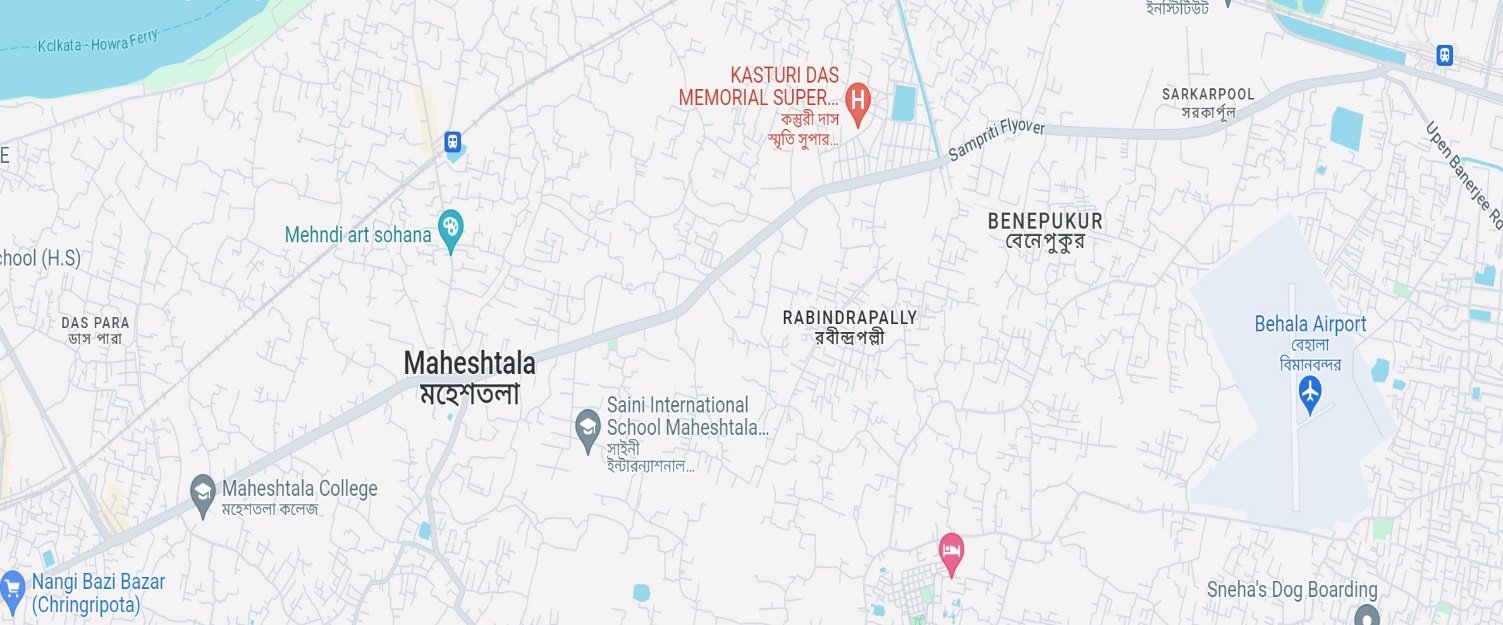 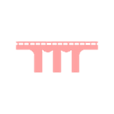 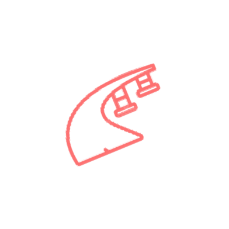 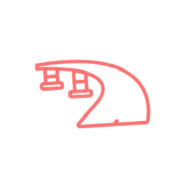 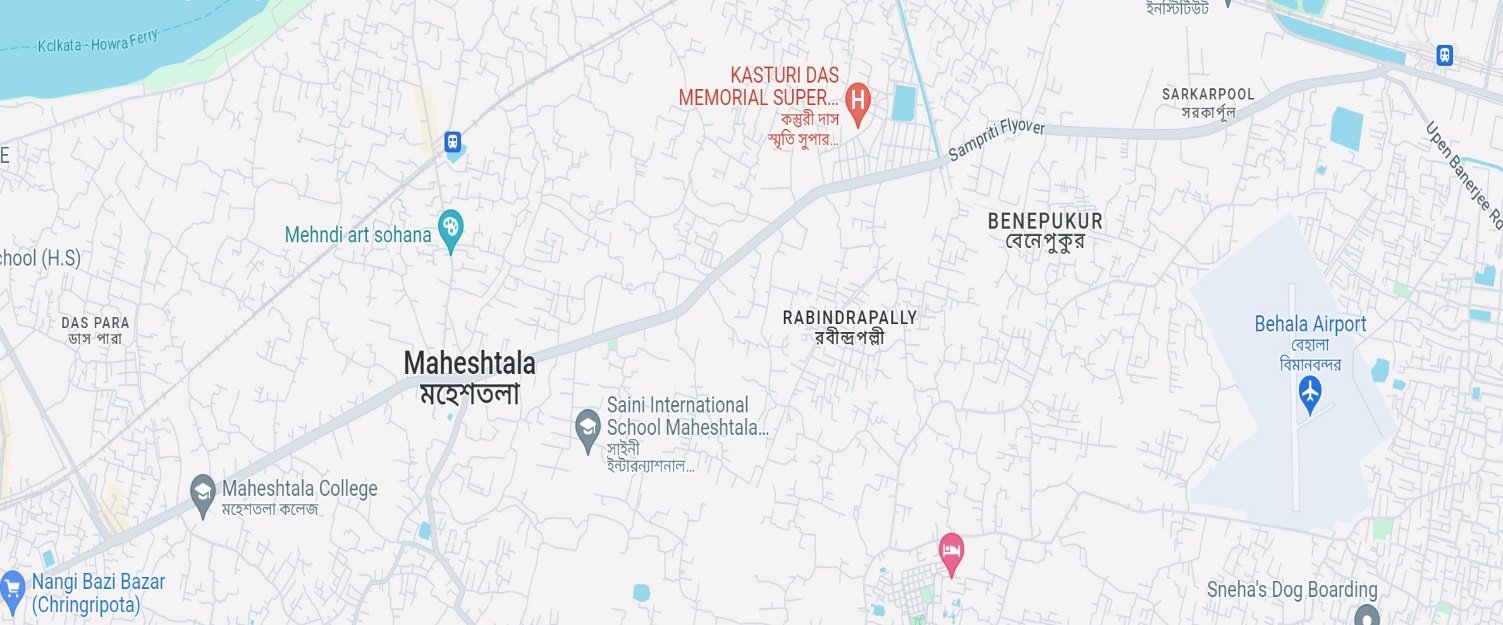 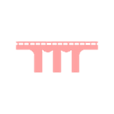 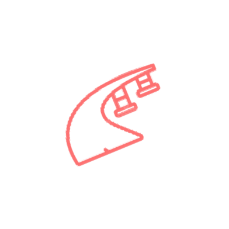 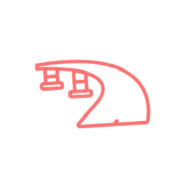 DETAILED INVITATION FOREXPRESSION OF INTEREST v.1.0.1BBT ELEVATED ROAD PRIVATE LIMITED[U45400WB2014PTC200347](under Corporate Insolvency Resolution Process)[As per the provisions of Regulation 36A of the Insolvency & Bankruptcy Board of India (Insolvency Resolution Process for Corporate Persons) Regulations, 2016]Issued by:	Sachin Gopal JatharResolution Professional - BBT Elevated Road Private LimitedIBBI  Regn.  No:   IBBI/IPA-002/IP-N00640/2018-2019/11968 AFA - AA2/11968/02/191024/202936 | Valid till - 19/10/2024email – sgjathar.ip@gmail.comDate:	04/03/2024 Place:	KolkataBBT Elevated Road Private LimitedContact Details:    Ground Floor, Mousumi Apartments15B, Ballygunge Circular Road, Kolkata – 700019e-mail id:  bbtelevatedroad@gmail.comPage intentionally left blank.CONTENTSPage intentionally left blank.INVITATION OF EXPRESSION OF INTERESTBACKGROUNDA brief overview of BBT ELEVATED ROAD PRIVATE LIMITED is set out below:BBT ELEVATED ROAD PRIVATE LIMITED (hereinafter referred to as “the Corporate Debtor” or “the Company” or “BER”) is a Private Company bearing CIN - U45400WB2014PTC200347 incorporated on 19/02/2014 and it has its registered office located at Kolkata i.e. 1, New Bata Road, Maheshtala, Kolkata, WB - 700140 IN. It has authorised share capital of INR. 120 Crores and has paid-up capital of INR. 114.45 Crores. It has its registered office at 1, New Bata Road, Maheshtala, Kolkata, WB - 700140 IN. It was incorporated on February 19, 2014 and is involved in Building completion [Includes activities that contribute to the completion or finishing of a construction].BER is a Special Purpose Vehicle (SPV) formed as a venture between Riverbank Developers Private Limited and its joint venture partner Larsen & Toubro Limited for building in the DBFOT model the c7.4 km long two-lane flyover connecting Batanagar with Jinjira Bazaar. It is estimated that the total construction cost of the bridge was INR.355 Crores. The project was mainly financed by Syndicate Bank (now Canara Bank) and JNNURM.Upon completion of the project and inauguration of the bridge, the toll / fee for specific classes of vehicles was not announced and a significant class of vehicles could now use the bridge with no toll/fee. It was given to understand to the BER management that the loss of toll revenue would be compensated to the company.After the bridge was open for operations, BER from time to time raised demands with KMDA forcompensation for the loss of its revenue. However, no compensation was paid to the company by KMDA. The company then initiated the termination of the concession agreement, this was accepted by KMDA in June 2019. KMDA then took over the project, the management and maintenance of the bridge. In 2020, BER filed a Money Suite against KMDA before the Ld. Commercial Court, Alipore for compensation of loss revenue.As per the information received from the Director (suspended Board of the Company), the CD as the project has been completed and the bridge surrendered to KMDA, it has no operations and no employees as of date. The basic activities of the Corporate Debtor were being run through the support of the RiverBank Group.TRANSACTION  PROCESSThe transaction process has been outlined below:Invitation for Expression of Interest(“EoI”);Confidentiality undertaking by the Prospective Resolution Applicants (PRAs) along with the supporting documents annexed to the EoI;On receipt of declaration of eligibility from the PRA and receipt of the executed confidentiality undertaking, the PRA will be provided with:The Information Memorandum (“IM”) prepared as per provisions of the Insolvencyand Bankruptcy Code (“IBC”), 2016.Access to the data-room to be provided for due diligence.Request for Resolution Plan (‘RFRP’) outlining the next steps along with theevaluation criteria.MANNER OF SUBMISSION OF EXPRESSION OF INTEREST:Expression of Interest (“EoI”) is invited in a plain sealed envelope superscripted as “Expression of Interest for participating in CIRP of BBT ELEVATED ROAD PRIVATE LIMITED”, in the format as set out in Annexure ‘A’.Applicants should meet the Eligibility Criteria as set out in Annexure ‘B’ of Format for EOI.Applicants should submit the EoI along with the supporting documents set out as Annexure ‘A’ of Format for EOI.Applicant is also required to submit the following undertakings in the formats as set out in Annexure C, Annexure D and Annexure E of EOI respectively along with the EoI.All Potential Prospective Resolution Applicant provide the EoI on or before 19/03/2024 addressed to the RP, Sachin Gopal Jathar, 15 B Ballygunge Circular Road, Kolkata - 700019 in a sealed envelope through speed post/registered post or by hand delivery. A soft copy of the Expression of Interest along with the required annexure must be emailed to bbtelevatedroad@gmail.com in a protected PDF format and password must be shared in a separate email.Note:Any EoI submitted after the Last date shall be rejected, provided that the Resolution Professional may extend the last date, with approval of the Committee of Creditors (“COC”).EoIs not fulfilling the above conditions are liable to be disqualified without any further communication.The RP/COC reserves the right to cancel or modify the process and or reject/ disqualify any Resolution Applicant/ EoI/ bid/ offer at any stage of the bid process without assigning any reason.This is not an offer document. Applicants should regularly visit the website(s) referred to in the Publication to keep themselves updated regarding clarifications, amendments, or extensions of time, if any.The format of EoI, EoI Undertaking and other necessary details will be available in the detailed invitation.LAST DATE OF SUBMISSION OF EXPRESSION OF INTEREST:The last date for submission of EOI is 19/03/2024 as per the Form-G published on04/03/2024.In case EOI is not submitted by the specified time period, then the participation can only be allowed if the time period is extended by the RP in consonance of COC.Note:All Potential Prospective Resolution Applicants who are desirous of submitting a resolution plan in respect of the Corporate Debtor must read, understand and comply with all the requirements under IBC, CIRP Regulations and any other applicable regulations under IBC that are in force now or which may come into force subsequently, for resolution plan and all matters under, in pursuant to, in furtherance of or in relation to, this invitation.The Potential Prospective Resolution Applicants will be communicated further details related to the process and would also be required to (a) submit a duly executed non-disclosure agreement as per the requirements of IBC and CIRP Regulations as a condition for receiving the information memorandum and other relevant information in relation to the Corporate Debtor and (b) provide any other information as may be required by the RP.The consideration, evaluation and approval of resolution plan submitted by RP to the committee of creditors is within the powers of committee of creditors under the provisions of the IBC and CIRP Regulations. The committee may specify evaluation criteria separately for evaluation of the resolution plans. The detailed process and timeline for submission of resolution plans shall be separately communicated to the Potential Resolution Applicants who meet the qualification conditions as mentioned above.For submitting the EoI, or for any information on the Corporate Debtor or further clarifications with regards to inspections, terms and conditions and other details, kindly write to bbtelevatedroad@gmail.com.Regards,sd/-Sachin Gopal JatharIBBI/IPA-002/IP-N00640/2018 -2019/11968Resolution Professional - BBT ELEVATED ROAD PRIVATE LIMITEDContact Details:Sachin Gopal Jathar,In the matter of BBT ELEVATED ROAD PRIVATE LIMITED15B Ballygunge Circular Road, Kolkata 700019 E-mail: bbtelevatedroad@gmail.comDate: 04/03/2024 Place: KolkataFORMATS TO BE USED INTHE EOI PROCESSPage intentionally left blank.ANNEXURE A:SUPPORTING DOCUMENTS TO BE ATTACHED WITH THE EOIFor all Bidders: Cover letter on the letter head of the company/ Body Corporate/ Financial institutions along with the expression of interest & the business profile.For Body Corporates / Individuals: Notarized Affidavit of “Net Worth certificate” alongwith supporting documents.For Body Corporates: Audited financial statements for the financial years ended on 31/03/2023, 31/03/2022, and 31/03/2021.For Individuals: Income Tax Returns for the last three financial years ended on 31/03/2023, 31/03/2022 and 31/03/2021.For Financial Institutions/ Funds/ Trusts/ PE investors: "Asset under Management (AUM) or Committed funds certificate” from an independent reputed CA firm or their statutory auditors or equivalent (for jurisdictions outside India) along with supporting documentsFor all Bidders: Certificate or Undertaking from a director or duly authorized signatory executed on a stamp paper1 (along with proof of authority) that:to the best of its knowledge, every information and records provided in the expression of interest is true and correct;subject to applicable laws, to forthwith notify the RP of any factor that may make the applicant ineligible to participate in the corporate insolvency resolution process; andto furnish further information or documents to the RP as may be reasonably required to verify that the applicant meets the criteria set out in the EOI.In case the financial year end is different from 31/03/2023 then the applicant may provide the latest audited financials plus provisional financial statements initialled by directors.The stamp paper should be executed in India or outside India in case of foreign entity, as the case may be.Exception –In case the EOI is submitted by an association of allottees, some of the above requirements of the documents may not be applicable and they shall be required to send other documents as maybe sufficient to establish the interest in the EOI.ANNEXURE B:ELIGIBILTY CRITERIAELIGIBLITY CRITERIAMinimum qualifications for applicants to participate in the Resolution Process of BBT ELEVATED ROAD PRIVATE LIMITED and to submit a Resolution Plan, would be as under:The Prospective Resolution Applicant (PRA) being a Firm/Body Corporate/ Joint Venture/ Consortium/ SPV should have minimum net worth of INR. 25 Crores [Indian Rupees Twenty-Five Crores]as per last audited Financial Statement. The PRA or any member of the consortium should have audited financial statements for at least three financial years.The Prospective Resolution Applicant being Private Equity Funds/ Financial Institution/NBFC’s/ Alternate Investment Funds should have minimum asset under management (AUM) of INR. 100 Crores [Indian Rupees Hundred Crores] or more as per latest audited Financial Statement.The Prospective Resolution Applicant being an Individual should have net owned assets (at Cost) of INR. 10 Crores [Indian Rupees Ten Crores] as at the end of last financial year. Net owned assets would mean all assets in the name of individual at Cost as reduced by all liabilities and a certificate of Chartered Accountant would be required for such verification.In case of a joint venture or consortium or SPV representing or including any of the participants from Category A, B or C above, then collectively sum total of all members should be equal to or more than the stipulated criteria above i.e. either the minimum net- worth or minimum Assets under Management. However, the number of members in a consortium shall not be more than 4 (four).EARNEST MONEY DEPOSIT:A refundable Earnest Money Deposit (EMD-1) of INR. 20 Lakhs [Indian Rupees Twenty Lakh only] shall be paid along with the application for EOI by way of Demand Draft/Bankers cheque/ NEFT/ RTGS in the favour of BBT ELEVATED ROAD PRIVATE LIMITED IN CIRP A/C payable at par, which will be refundable to all the PRAs within 1 month of the following event:If the PRA is found to be ineligible to be a Resolution Applicant.If the PRA does not submit the Resolution Plan.If the Resolution Plan is rejected by the COCA refundable Earnest Money Deposit (EMD-2) of INR. 30 Lakhs [Indian Rupees Thirty Lakh only] shall be paid along with the submission of the Resolution Plan by way of Demand Draft/Bankers cheque/ NEFT/ RTGS in the name of BBT ELEVATED ROAD PRIVATE LIMITED IN CIRP A/C payable at par, which will be refundable to all the PRAs within 1 month from the date of approval of Resolution plan or rejection of Resolution Plan(s) by the CoC except to the PRA whose Resolution Plan is accepted by the CoC.The amount of performance security will be 20% of the total amount offered under the resolution plan (over and above the EMD-1 and EMD-2 already deposited) in the form of Demand Draft/Bankers Cheque/NEFT/RTGS or Bank Guarantee from a scheduled bank in favour of the highest unrelated financial creditor holding maximum voting share in the matter of BBT ELEVATED ROAD PRIVATE LIMITED.Where the Resolution plan of the resolution applicant is approved by COC, the process participation deposit (EMD 1 & 2) provided by the said “Successful Resolution Applicant” shall be adjusted towards the last payment due as per the approved Resolution Plan.The refundable process participation deposit shall not bear any interest.Bank Account DetailsName of the Account Holder	:	BBT Elevated Road Private Limited in CIRP Account No.	:	077011010000110Bank	:	Union Bank of IndiaBranch	:	Calcutta-Choringhee Branch, Kolkata-700071IFSC	:	UBIN0807702For qualification, it would be mandatory for the bidders to submit:For all Bidders: Cover letter being the expression of interest with business profile.For Body Corporates / Individuals: Notarized Affidavit of “Net Worth certificate” alongwith supporting documents.For Body Corporates: Audited financial statements for the financial years (last three years) ended on 31/03/2023, 31/03/2022, and 31/03/2021.For Individuals: Income Tax Returns for financial years ended on i.e. 31/03/2023, 31/03/2022 and 31/03/2021. Copy of Form 16/26AS and also a CA certificate certifying the Net Worth of the Individual based on the Purchase Price of the Assets.For Financial Institutions/ Funds/ Trusts/ PE investors: "AUM or Committed funds certificate” from their statutory auditors or equivalent (for jurisdictions outside India) along with supporting documents as on 31/03/2023 / 31/03/2022 and 31/03/2021, as available.For all Bidders: Certificate or Undertaking from a director or duly authorized signatory (along with proof of authority) that:to the best of its knowledge, every information and records provided in the expression of interest is true and correct;subject to applicable laws, to forthwith notify the RP of any factor that may make the applicant ineligible to participate in the corporate insolvency resolution process;and to furnish further information or documents to the RP as may be reasonably required to verify that the applicant meets the criteria set out in the EOI.In case the financial year end is different from 31/03/2023 then the applicant may provide financials of the immediately preceding financial year and provisional statements till31/03/2023.Board Resolution / letter of authority / power of attorney, as the case may be, authorizing the signatory to sign and submit the EoI documents.EoI Undertaking (format of which is annexed as Annexure ‘D’)Other Terms and ConditionsIf any false information or record has been submitted by the Prospective Resolution Applicant, it will render the Potential Resolution Applicant ineligible to participate in the process;The fulfilment of eligibility conditions in the EoI does not automatically entitle the applicant to participate in the corporate insolvency resolution process which will be subject to applicable laws and further conditions stipulated by RP or Committee of Creditors (“CoC”), in their sole discretion, including those in relation to access to Virtual Data Room (“VDR”) or as may be stipulated under the Request for Resolution Plan document. Further, RP and CoC reserve the right to issue clarifications, amendments and modification to the EOI document or to waive or relax any term or condition or its application in any particular case, in each case as they may deem fit in their sole discretion. The RP and COC reserve the right to reject any and all applications in their sole discretion without assigning any reasons. There is no pending application before NCLT in this case.A Potential Resolution Applicant (RA) must be eligible to submit a Resolution Plan in accordance with the provision of Section 29A of IBC. For this purpose, the Potential RA should give a declaration supported by an affidavit hereto stating that it does not suffer from any of the disqualifications provided under Section 29A of IBC. In case of any Resolution Applicants submitting a joint Resolution Plan, the declaration and affidavit needs to be submitted by each such Resolution Applicant. However, a Resolution Applicant(s) suffering from a disqualification under Section 29A(c) of IBC may submit a resolution plan, provided that it undertakes to make payment of all overdue amounts with interest thereon and charges relating to non-performing asset accounts before submission of resolution plan and that it will submit a written acknowledgement of such payment at least three days before the last day for submission of resolution planA Prospective Resolution Applicant must be a fit and proper person, should not suffer from any legal disability to be a promoter under the applicable laws.No oral conversations or agreements with the RP or any official, agent or employee of the RP, or any member of the COC shall affect or modify any terms of this EoI.Neither the Potential Resolution Applicant nor any of representatives of the Potential Resolution Applicant shall have any claims whatsoever against the RP or its advisors or any member of the COC or any of their directors, officials, agents or employees arising out of or relating to this EoI.By submitting a proposal, each prospective Potential Resolution Applicant bidder shall be deemed to acknowledge that it has carefully read the entire EoI and has fully informed itself as to all existing conditions and limitations. Ignorance of law/s will not be treated as any excuse.The Potential Resolution Applicant acknowledges that the investment in the Corporate Debtor shall be made by the Potential Resolution Applicant on an “as in, where is” basis and the RP or the COC will not be providing any representations or warranties for the Corporate Debtor.All the EOIs received will be reviewed by RP in consultation with its advisors and COC and a provisional list of eligible Potential Resolution Applicants shall be shared in accordance with IBC and CIRP Regulations.Joint Investors:Where the EoI is being submitted by a Joint Investors of joint bidders (“Joint Investors”), the EoI, along with all undertakings submitted shall be signed by each member of the Joint Investors. Please further note that:A Person cannot be part of more than 1 (one) Joint Investors submitting the EoI for the Company. Further a Person shall submit only 1 (one) EOI, either individually as a Prospective Resolution Applicant or as a constituent of a Joint Investors;The Joint Investors shall submit the copy of Joint Investors agreement/MOU, if any, entered into between the Joint Investors members, setting out the respective obligations of the Joint Investors members;Each member of the Joint Investors shall nominate and authorize a Lead Partner to represent and act on behalf of the members of the Joint Investors. Such Lead Partner shall be the single point of contact on behalf of the Joint Investors with the Resolution Professional and the CoC, their representative and advisors in connection with all matters pertaining to the Joint Investors;The members of the Joint Investors shall be jointly and severally liable in respect of obligations under the EOI/ undertakings given to the Resolution Professional;If any 1 (one) member of the Joint Investors is disqualified under Section 29A of the Code, then the entire Joint Investors; i.e., all the members of such Joint Investors shall stand disqualified;The EOI must detail the members of the Joint Investors, the Lead Member and the proposed percentage holding of each member;Lead Member of the Joint Investors shall be identified at the time of submission of EOI and shall hold at least 26%; andNo change of Lead Member or any member whose financials have been considered towards the eligibility criteria may be permitted post submission of EOI (except with approval of the COC).sd/-Sachin Gopal JatharIBBI/IPA-002/IP-N00640/2018 -2019/11968Resolution Professional - BBT ELEVATED ROAD PRIVATE LIMITEDContact Details:Date: 04/03/2024 Place: KolkataSachin Gopal Jathar,In the matter of BBT ELEVATED ROAD PRIVATE LIMITED15B Ballygunge Circular Road, Kolkata 700019 E-mail: bbtelevatedroad@gmail.comANNEXURE C:SECTION 29A of IBCA Prospective Resolution Applicant will not be eligible to submit the EoI if he/she/it or any person acting jointly or in concert with him/her/it:is an undischarged insolvent;is a wilful defaulter in accordance with the guidelines of the Reserve Bank of India issued under the Banking Regulation Act, 1949;at the time of submission of the resolution plan has an account, or an account of a corporate debtor under the management or control of such person or of whom such person is a promoter, classified as non-performing asset in accordance with the guidelines of the Reserve Bank of India issued under the Banking Regulation Act, 1949 or the guidelines of a financial sector regulator issued under any other law for the time being in force, and at least a period of one year has lapsed from the date of such classification till the date of commencement of the corporate insolvency resolution process of the corporate debtor:Provided that the person shall be eligible to submit a resolution plan if such person makes payment of all overdue amounts with interest thereon and charges relating to non- performing asset accounts before submission of resolution plan:Provided further that nothing in this clause shall apply to a resolution applicant where such applicant is a financial entity and is not a related party to the CD.Explanation I- For the purposes of this proviso, the expression "related party" shall not include a financial entity, regulated by a financial sector regulator, if it is a financial creditor of the corporate debtor and is a related party of the corporate debtor solely on account of conversion or substitution of debt into equity shares or instruments convertible into equity shares, prior to the insolvency commencement date.Explanation II.— For the purposes of this clause, where a resolution applicant has an account, or an account of a corporate debtor under the management or control of suchperson or of whom such person is a promoter, classified as non-performing asset and such account was acquired pursuant to a prior resolution plan approved under the Code, then, the provisions of this clause shall not apply to such resolution applicant for a period of three years from the date of approval of such resolution plan by the Adjudicating Authority under the Code;has been convicted for any offence punishable with imprisonment –for two years or more under any Act specified under the Twelfth Schedule of the Code; orfor seven years or more under any law for the time being in force:Provided that this clause shall not apply to a person after the expiry of a period of two years from the date of his release from imprisonment:Provided further that this clause shall not apply in relation to a connected person referred to in clause (iii) of Explanation I.Is disqualified to act as a director under Companies Act, 2013;Provided that this clause shall not apply in relation to a connected person referred to in clause (iii) of Explanation I.Is prohibited by the Securities Exchange Board of India from trading in securities or accessing the securities market;has been a promoter or in the management or control of the Company in which a preferential transaction, undervalued transaction, extortionate credit transaction or fraudulent transaction has taken place and in respect of which an order has been made by the Adjudicating Authority under the Code;Provided that this clause shall not apply if a preferential transaction, undervaluedtransaction, extortionate credit transaction or fraudulent transaction has taken place prior to the acquisition of the corporate debtor by the resolution applicant pursuant to a resolution plan approved under this Code or pursuant to a scheme or plan approved by a financial sector regulator or a court, and such resolution applicant has not otherwise contributed to the preferential transaction, undervalued transaction, extortionate credit transaction or fraudulent transaction;has executed a guarantee in favor of a creditor in respect of a corporate debtor against which an application for insolvency resolution made by such creditor has been admitted under this Code and such guarantee has been invoked by the creditor and remains unpaid in full or partis subject to any disability, corresponding to clauses (a) to (h), under any law in a jurisdiction outside India; orhas a connected person not eligible under clauses (a) to (i).Explanation I — For the purposes of this clause, the expression "connected person" means—any person who is the promoter or in the management or control of the resolution applicant; orany person who shall be the promoter or in management or control of the business of the corporate debtor during the implementation of the resolution plan; orthe holding company, subsidiary company, associate company or related party of a person referred to in clauses (i) and (ii):Provided that nothing in clause (iii) of Explanation I shall apply to a resolution applicant where such applicant is a financial entity and is not a related party of the corporate debtor:Provided further that the expression "related party" shall not include a financial entity, regulated by a financial sector regulator, if it is a financial creditor of the corporate debtorand is a related party of the corporate debtor solely on account of conversion or substitution of debt into equity shares or instruments convertible into equity shares, prior to the insolvency commencement date;Explanation II—For the purposes of this section, "financial entity" shall mean the following entities which meet such criteria or conditions as the Central Government may, in consultation with the financial sector regulator, notify in this behalf, namely: —a scheduled bank;any entity regulated by a foreign central bank or a securities market regulator or other financial sector regulator of a jurisdiction outside India which jurisdiction is compliant with the Financial Action Task Force Standards and is a signatory to the International Organisation of Securities Commissions Multilateral Memorandum of Understanding;any investment vehicle, registered foreign institutional investor, registered foreign portfolio investor or a foreign venture capital investor, where the terms shall have the meaning assigned to them in regulation 2 of the Foreign Exchange Management (Transfer or Issue of Security by a Person Resident Outside India) Regulations, 2017 made under the Foreign Exchange Management Act, 1999 (42 of 1999);an asset reconstruction company register with the Reserve Bank of India under section 3 of the Securitisation and Reconstruction of Financial Assets and Enforcement of Security Interest Act, 2002 (54 of 2002);an Alternate Investment Fund registered with Securities and Exchange Board of India;such categories of persons as may be notified by the Central Government.Sec 29A Undertaking has to be in the form of an affidavit on a stamp paper of appropriate amount as per the stamp act applicable to the state of execution.THE TWELFTH SCHEDULE(see clause (d) of section 29A)ACTS FOR THE PURPOSES OF CLAUSE (d) OF SECTION 29AThe Foreign Trade (Development and Regulation) Act, 1922 (22 of 1922);The Reserve Bank of India Act, 1934 (2 of 1934);The Central Excise Act, 1944 (1 of 1944);The Prevention of Food Adulteration Act, 1954 (37 of 1954);The Essential Commodities Act, 1955 (10 of 1955);The Securities Contracts (Regulation) Act, 1956 (42 of 1956);The Income Tax Act, 1961 (43 of 1961);The Customs Act, 1962 (52 of 1962);The Water (Prevention and Control of Pollution) Act, 1974 (6 of 1974);The Conservation of Foreign Exchange and Prevention of Smuggling Activities Act, 1974(52 of 1974);The Air (Prevention and Control of Pollution) Act, 1981 (14 of 1981);The Sick Industrial Companies (Special Provisions) Act, 1985 (1 of 1986);The Environment (Protection) Act, 1986 (29 of 1986);The Prohibition of Benami Property Transactions Act, 1988 (45 of 1988);The Prevention of Corruption Act, 1988 (49 of 1988);The Securities and Exchange Board of India Act, 1992 (15 of 1992);The Foreign Exchange Management Act, 1999 (42 of 1999);The Competition Act, 2002 (12 of 2003);The Prevention of Money Laundering Act, 2002 (15 of 2003);The Limited Liability Partnership Act, 2008 (6 of 2009);The Foreign Contribution (Regulation) Act, 2010 (42 of 2010);The Companies Act, 2013 (18 of 2013) or any previous company law;The Black Money (Undisclosed Foreign Income and Assets) and Imposition of Tax Act, 2015 (22 of 2015);The Insolvency and Bankruptcy Code, 2016 (31 of 2016);The Central Goods and Services Tax Act, 2017 (12 of 2017) and respective State Acts imposing State goods and services tax;Such other Acts as may be notified by the Central GovernmentANNEXURE D:FORMAT OF UNDERTAKINGTo,(to be signed by each investor separately as well in case of joint investors in addition to Joint undertaking)Sachin Gopal JatharResolution ProfessionalIn the matter of BBT ELEVATED ROAD PRIVATE LIMITED IBBI/IPA-002/IP-N00640/2018 -2019/1196815B Ballygunge Circular Road, Kolkata 700019E-mail: bbtelevatedroad@gmail.comDear Sir,Subject: Undertaking in relation to submission of the EoI for BBT ELEVATED ROAD PRIVATE LIMITED (“Corporate Debtor”), currently undergoing Corporate Insolvency Resolution Process (“CIRP”)In respect of the expression of interest (“EoI”) submitted by us for submission of a resolution plan (“Resolution Plan”) for the Company, we hereby confirm, represent, warrant and undertake that:We have understood the eligibility and other criteria mentioned in the Invitation for submission of EoI issued by the Resolution Professional of the Company on 04/03/2024;We meet the necessary threshold and criteria mentioned in the EoI;We, including any connected persons of ours, singly or jointly, are not ineligible or disqualified in terms of provisions of Section 29A of the Code as amended till date;The Investment in the Corporate Debtor shall be made by us on an “as in, where is” basis and the Resolution Professional or the COC will not be providing any representations or warranties for the Corporate Debtor;Neither we nor any of our representatives shall have any claims whatsoever against the Resolution Professional or its advisors or any member of the CoC or any of their directors, officials, agents or employees arising out of or relating to this EoI;No oral conversations or agreements with the Resolution Professional or any official, agent or employee of the Resolution Professional, or any member of the COC shall affect or modify any terms of this EoI;The Resolution Professional shall be entitled to reject the EoI submitted after the last date prescribed by the Resolution Professional;If, at any time after the submission of this EOI, we become ineligible to be a resolution applicant as per the provisions of the Code (and in particular Section 29A of the Code), the fact of such ineligibility shall be forthwith brought to the attention of the Resolution Professional and the COC;All information and records provided by us to the Resolution Professional in EoI or otherwise are correct, accurate, complete and true and no such information, data or statement provided by us is inaccurate or misleading in any manner. We shall be solely responsible for any errors or omissions therein. Based on this information, we understand you would be able to evaluate our EoI in order to pre-qualify for the above-mentioned proposal.Further, we agree and acknowledge that we shall maintain confidentiality of the information and shall not use such information to cause an undue gain or undue loss to itself or any other person and comply with the requirements under sub-section (2) of section 29.We acknowledge that in case any information/record provided by us is false, incorrect, inaccurate or misleading, we shall become ineligible to submit the Resolution Plan and we shall also attract penal action under the Code.Yours Sincerely,On behalf of [name of the entity submitting the EoI]Signature:  	Name of Signatory: Designation: Company Seal/StampNOTE:The Undertaking should be stamped on a stamp paper of INR 100/-.The person signing the Undertaking should be authorized signatory supported by necessary board resolutions/authorization letter/power of attorney.ANNEXURE E:FORMAT OF CONFIDENTIALITY UNDERTAKINGCONFIDENTIALITY AGREEMENTTHIS CONFIDENTIALITY AGREEMENT (“Agreement”) is made on this	day of  	20  by and between:Sachin Gopal Jathar, being a registered Insolvency Professional with IP Registration No.: IBBI/IPA-002/IP-N00640/2018-2019/11968, appointed as an Resolution Professional (“Disclosing Party/RP”) of BBT ELEVATED ROAD PRIVATE LIMITED (“Corporate Debtor” or “Company”), a company incorporated under the Companies Act, 2013 having its registered office at 1, New Bata Road, Maheshtala, Kolkata WB 700140 IN which is undergoing corporate insolvency resolution process (“CIRP”) under the provisions of the Insolvency and Bankruptcy Code, 2016 (“Code”) and its applicable regulations, as amended from time to time, of the FIRST PART;And 	,	a	company	incorporated	in 		and	having	its	registered	office	at(the	“Recipient/Resolution Applicant”, which expression shall, unless excluded by or repugnant to the context or meaning thereof, include its successors, transferees and permitted assigns) of the SECOND PART.(The Disclosing Party/RP and the Recipient/Resolution Applicant hereinafter also referred toindividually as a “Party” and collectively as the “Parties”)WHEREAS:Pursuant	to	an	invitation	for	expressions	of	interest	dated 	_published by the RP in	newspapers on 	 20 , the RP had invited expressions of interest (“EoI”) from potential prospective resolution applicants for the purpose of submission of resolution plans for the Company in accordance with the provisions of the Code. The Resolution Applicant, has accordingly, submitted its EoI to the RP on	.The Resolution Applicant proposes to submit a resolution plan in respect of the Company (“Resolution Plan”) to the RP, in accordance with the Code. For the purpose of such preparation, submission and negotiation of the Resolution Plan (“Purpose”), the RP may provide the Resolution Applicant with access to relevant information in that respect, provided that the Resolution Applicant provides a confidentiality undertaking to the RP with respect to such information provided.In view of the above, the RP will be sharing the relevant information, comprising/ containing certain Confidential Information (as defined in Clause 1 below) with the Resolution Applicant and accordingly the Parties have agreed to enter into this Agreement and be bound by the terms and conditions hereinafter set forth governing, inter-alia, the disclosure, use and protection of such Confidential Information.NOW THEREFORE THIS AGREEMENT WITNESSETH that for good and valuable consideration, the receipt and sufficiency of which are hereby acknowledged, the Parties agree as follows:“Confidential Information” shall mean all information, whether in written, oral, pictorial, electronic, visual or other form, including information in the virtual data room (“VDR”), relating, in any manner whatsoever, to the Company or to any group entity (including any holding, subsidiary, associate, joint venture or related entity) of the Company or in relation to the resolution plan process. Without prejudice to the generality of the foregoing, Confidential Information includes, without limitation:any information which relates to the business, sales and marketing, operations, pricing arrangements, suppliers, customers, network, finance, technology, corporate, organization, management, strategic initiatives and plans, policies and reports, financial position of the Company;any drawing, calculation, specification, instruction, diagram, catalogue, manual, data, templates, models, prototypes, samples, presentations, proposals, quotations, computer programs, software, belonging to or vested in the Company or in which Company has an interest of any kind;any unpatented invention, formula, procedures, method, belonging to or vested in the Company or in which Company has an interest of any kind;any unregistered patent, design, copyright, trademark including any pending applications and any intellectual or industrial proprietary right, belonging to or vested in the Company or in which Company has an interest of any kind;any information belonging to identified third parties with whom the Company has business dealings;any proposed business deals, contracts or agreements to which Company is party;the Information Memorandum in respect of the Company prepared under the provisions of the Code by the RP and information contained in VDR;contents of its Resolution Plan;particulars of any negotiations conducted with the Committee of Creditors on its Resolution Plan; andFinancial terms or scores of any other resolution applicant (if disclosed to the Recipient) in the course of or as process of negotiation with the Recipient.The Recipient shall at all times observe the following terms:it shall hold in trust and in confidence the Confidential Information provided to the Recipient by the Disclosing Party;it shall not, directly or indirectly use the Confidential Information for any purpose other than for the Purpose or for causing an undue gain or undue loss to itself or any other person;it shall not disclose or reveal (or permit the disclosure or revelation of) any Confidential Information to any person or party whatsoever (save and except as provided below) without the prior consent of the Disclosing Party;it may disclose the Confidential Information to its employees, advisors, directors and/or its Affiliates (together the “Representatives”), strictly on a need to know basis and solely for the Purpose, provided always that, each of these Representatives shall, in the course of their duties be required to receive, observe and consider the confidentiality obligations set out hereunder when working towards the Purpose and shall be bound by confidentiality obligations that are at least as stringent as the obligations set out in this Agreement. The Recipient acknowledges that any agreement (written or otherwise) entered into between the Recipient and the Representatives would not discharge the Recipient from its confidentiality obligations under this Agreement. In any event, the Recipient shall remain liable and responsible for any confidentiality breaches by its Representatives and breach by any Representative of the Recipient shall be deemed as breach of this Agreement by the Recipient. For the purposes of this Agreement, the term “Affiliate” shall mean, with respect to the Recipient, any person or entity who is directly or indirectly Controlling, or is Controlled by, or is under the direct common Control of the Recipient and the term “Control” means a person who has the power to direct the management and policies of any person or entity, directly or indirectly, whether by ownership of voting securities, board control, by contract or otherwise. The terms “Controlling” and “Controlled by” or “under common Control” shall have corresponding meanings;it shall use the same degree of care to protect the Confidential Information as the Recipient uses to protect its own confidential information but no less than a reasonable degree of care to prevent the unauthorised access, use,dissemination, copying, theft and/or republication of the Confidential Information;it shall at no time, discuss with any person, the Confidential Information or any other matter in connection with, or arising out of, the discussions or negotiations in relation to the Purpose (other than to the extent permitted hereunder);it shall immediately, upon the earlier of (a) the conclusion of the Purpose; or (b) termination of this Agreement as per Clause 10 below; or (c) a notification by the Disclosing Party, surrender and return to the Disclosing Party, all Confidential Information and any notes, memoranda or the like, including any copies or reproductions in its possession, or destroy the same in accordance with the directives of the Disclosing Party, in each case, except to the extent, retention of such Confidential Information is required under applicable law, provided that the Recipient in these cases, shall notify the Disclosing Party of the information that has been retained as a result of such applicable law along with the corresponding details of the applicable law which warranted such retention;it shall not publish any s release or make any announcements or denial or confirmation in any medium concerning this Agreement or its proposal to prepare/ submit the Resolution Plan or contents of Resolution Plan in any manner nor advertise or publish the same in any medium, without the prior written consent of the Disclosing Party;it shall promptly notify the Disclosing Party of any Confidential Information which has been lost or disclosed or used by any unauthorised third party provided that such notification shall not relieve the Recipient from any liability arising from its breach of this Agreement;it shall protect against any unauthorised disclosure or use, any Confidential Information of the Company that it may have access to in any manner.The Recipient shall not be liable for disclosure or use of the Confidential Information in the event and to the extent that such Confidential Information:is or becomes available to the public domain without breach of this Agreement by the Recipient; oris disclosed with the prior written approval of the Disclosing Party; orwas in the possession of the Recipient prior to its disclosure to them under this Agreement from another source not under any obligation of confidentiality to the provider; oris disclosed pursuant to any law or a court order or the stock exchange requirement provided that in the event the Recipient is required to make such disclosure pursuant to a court order / stock exchange announcement, then in that case the Recipient shall only disclose the Confidential Information to the extent required and to the extent permissible, promptly notify the Disclosing Party in advance, so that the Disclosing Party has the opportunity to object to such disclosure or discuss the extent of disclosure by the Recipient.The Recipient agrees that the Disclosing Party, by the disclosure of the Confidential Information to the Recipient, does not grant, express or implied, any right or license to use the Confidential Information for any purpose other than the Purpose contemplated under this Agreement or vest any intellectual property rights or legal or beneficial interest in the Confidential Information so disclosed to the Recipient.For the avoidance of doubt, nothing in this Agreement shall compel the Disclosing Party to disclose to the Recipient, any or all the Confidential Information requested by the Recipient and the Disclosing Party shall, at all times during the subsistence of this Agreement, reserve the right to determine, in its sole discretion, whether it shall disclose such Confidential Information (in whole or part).The Disclosing Party makes no representation, warranty or inducement, whether express or implied, as to the accuracy or completeness of the Confidential Information and shall not be liable to the Recipient for any damage arising in any way out of the use of, or termination of the Recipient’s right to use the Confidential Information. The Disclosing Party has not verified or audited the information and the information so provided is based on books and records available with the Company. The Disclosing Party does not take any responsibility for any decisions made by Recipient based on the information provided. The Recipient shall exercise its own diligence before making any conclusion or decision.The Recipient acknowledges that the Confidential Information is valuable to the Disclosing Party and that damages (including, without limitation, all legal fees and expenses on a solicitor and client basis) may not be a sufficient remedy for any breach of its obligations under this Agreement and the Recipient further acknowledges and agrees that the remedies of specific performance or injunctive relief (as appropriate) without the necessity of posting bond, guarantees or other securities, are appropriate remedies for any breach or threatened breach of its obligations under this Agreement, in addition to and without prejudice to, any other remedies available to the Disclosing Party at law or in equity.The Recipient shall indemnify and hold harmless the Disclosing Party against all losses, damages and liabilities, including but not limited to all legal fees and expenses, arising from or connected with any breach of this Agreement, including but not limited to any gross negligence or wilful misconduct in respect of the Confidential Information, by the Recipient and/or its Representatives.The Recipient shall not, without prior written consent of the Disclosing Party, engage any advisor, whether professional, legal or otherwise, where a conflict of interest exists with the Company or the Disclosing Party in relation to the corporate insolvency resolution process of the Company.This Agreement shall be effective and shall stay in force for a period of three (3) years from the date first stated above. Upon expiry of this Agreement, the confidentialityobligations of the Parties herein shall cease, provided that payment obligations if any that may arise under this Agreement (including under the indemnity Clause 8 above) shall survive the termination of this Agreement.All notices and other communications provided for hereunder shall be: (i) in writing; and (ii) hand - delivered, sent through an overnight courier (if for inland delivery) or international courier (if for overseas delivery) to a party hereto or sent by electronic mail, at its address specified below or at such other address as is designated by such party in a written notice to the other parties hereto. All such notices and communications shall be effective: (i) if hand-delivered, when delivered; (ii) if sent by courier, (a) one (1) business day after its deposit with an overnight courier if for inland delivery; and (b) 5 (five) calendar days after it deposit with an international courier if for an overseas delivery; and (c) if sent by registered letter, when the registered letter would, in the ordinary course of post, be delivered whether actually delivered or not; and (iii) if sent by electronic mail, when actually received in readable form.If any provision of this Agreement is invalid or illegal, then such provision shall be deemed automatically adjusted to conform to the requirements for validity or legality and as so adjusted, shall be deemed a provision of this Agreement as though originally included. If the provision invalidated is of such a nature that it cannot be so adjusted, the provision shall be deemed deleted from this Agreement as though the provision had never been included, in either case, the remaining provisions of this Agreement shall remain in full force and effect.No amendments, changes or modifications of any provision of this Agreement shall be valid unless made by a written instrument signed by a duly authorised representative of each of the Parties.No failure or delay by any Party in exercising any right, power or privilege hereunder will operate as a waiver thereof, nor will any single or partial exercise thereof preclude any other exercise thereof or the exercise of any other right, power or privilege hereunder.Neither Party may assign or transfer its rights or obligations contained in this Agreement or any interest therein without the prior written consent of the other Party.This Agreement shall be governed by and construed in all respects according to the laws of the India and, the Parties hereto agree to submit to the exclusive jurisdiction of the courts of India.This Agreement comprises the full and complete agreement of the Parties hereto as at the date hereof with respect to the disclosure of Confidential Information and supersedes and cancels all prior communications, understandings and agreements, if any, between the Parties hereto, whether written or oral, expressed or implied.The Disclosing Party acknowledges that, in the ordinary course of business, the Recipient may be engaged through separate platforms in the origination of loans (including the provision of debt financing for transactions similar to the transactions contemplated herein) and syndicated bank debt, and nothing in this Agreement shall restrict such activities of such other platforms, provided that none of the Confidential Information is used or disclosed in connection therewith and such transactions are not in contravention of the Code or with the corporate insolvency resolution process of the Company.This Agreement may be executed in counterparts, each of which when taken together shall constitute one and the same instrument.IN WITNESS WHEREOF, the Parties hereto have caused their duly authorised representatives to set their hands the day and year first above written.Signed by/for and on behalf ofthe Disclosing Party/RPName: Designation:in the presence ofName:Designation:Signed byfor and on behalf ofthe Recipient/Resolution ApplicantName: Designation:in the presence ofName: Designation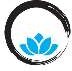 Contact: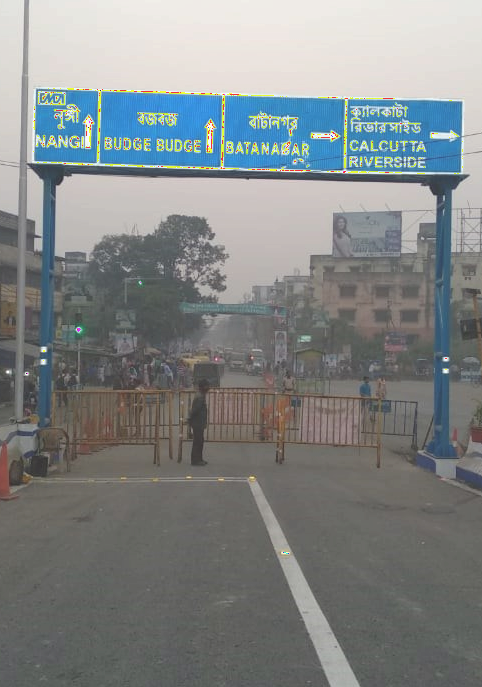 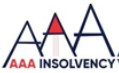 Shri Sachin Gopal JatharInterim Resolution Professional acting as Resolution Professional - Sasa Musa Sugar Works Private LimitedIBBI Reg. no.: IBBI/IPA-002/IP-N00640/2018-2019/11968AFA - AA2/11968/02/191024/202936 | Valid till - 19/10/2024Sr. Partner, AAA Insolvency Professional LLP, KolkataMousumi Co. Op. Housing Society, 15B, Ballygunge Circular Road, Kolkata - 700019 Telephone No. : +91 33 406 64609 Mobile No. : +91 98 309 33338 / +91 98 300 43693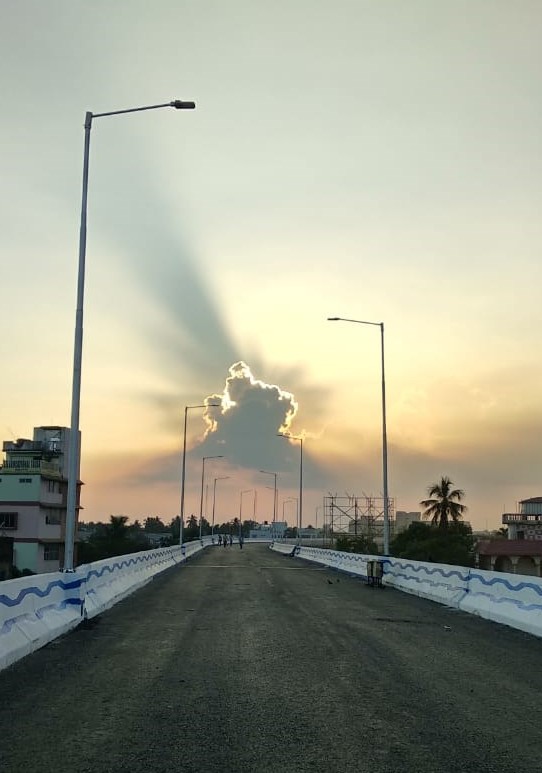 Company NameBBT ELEVATED ROAD PRIVATE LIMITEDListing StatusUnlistedCorporate Identification NumberU45400WB2014PTC200347Incorporation Date19/02/2014Registered Office1, New Bata Road, Maheshtala, Kolkata, WB - 700140 IN